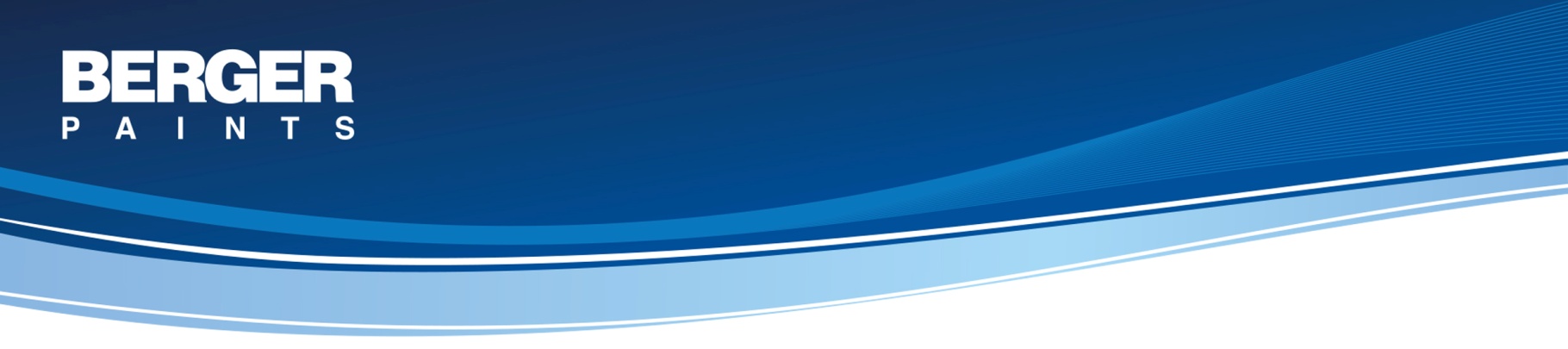 System DescriptionPrimary Coat: 1 coat of Berger Royale Alkali Resistance primerA premium quality alkali resisting primer based on an acrylic co-polymer designed to penetrate into, and seal the surface. Volume Solids: 25 ± 2%VOC: <0.01(g/L) (Test Method -USEPA 24)Estidama QCC approvedConform to MPI 3Alkali Resistance Test - MPI 50Secondary Coat: 2 coats of Berger Value StuccoAn acrylic co-polymer based filler containing alkali resisting pigments, for the filling of surface irregularities and indentations, hairline surface cracks etc. Volume Solids: 52% ± 2%VOC: Near 0 (Test Method - ISO 11890 - 1)Estidama QCC approvedConform to MPI 4Third Coat: 2 coats of Berger Royale Premium Silk EmulsionA premium emulsion with outstanding scrub resistance and washablility, resistance to fungus and algae, easy cleaning properties, dust resistance and an appealing smooth finish with a silky sheen.Volume Solids: 44 % ± 2 %VOC: <24 gms/ltr complies to LEED StandardFeatures - Lead Free, Low Odour, Alkali Resistant & Heavy Metals freeTop Coat: 1 to 2 coats of Berger Royale Play Metallic Glaze depending on the designWater-based special effects paint that creates a variety of special metallic effects on interior walls.Volume Solids: 26 % ± 2 %VOC: <10 gms/ltr complies to LEED Standard (Near 0 VOC)Features - Low Odour, Lead Free, Alkali ResistantAreas of ApplicationArea of Use: InteriorSubstrate: Concrete, Plaster, Masonry, Gypsum, Timber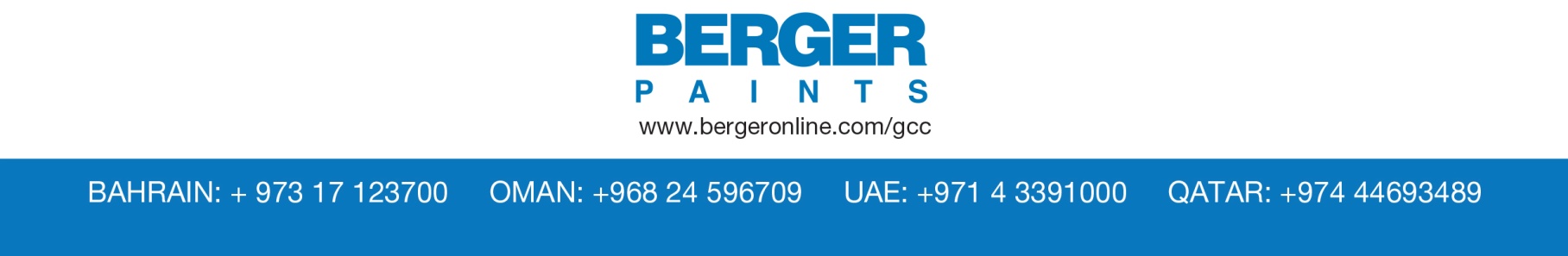 SYSTEM: DESIGNER FINISH FOR INTERIORS - ROYALE PLAY METALLIC GLAZEConcrete and Masonry Surface - Interior